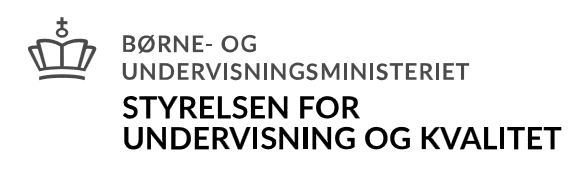 Vejledning til ledelses- og revisorerklæringer om aktivitet vedrørende indberetninger af statslig elevstøtte på efterskoler.Skolen skal sikre, at ledelses- og revisorerklæringer er Styrelsen for Undervisning og Kvalitet, Center for Institutionsdrift og Administration rettidigt i hænde senest den 15. oktober. Generelt om ledelses- og revisorerklæringenLedelses- og revisorerklæringen skal omfatte alle indberetninger, der er foretaget i perioden fra 1. august til 31. juli i det afsluttede skoleår, herunder eventuelle rettelser vedrørende tidligere skoleår. Af ledelseserklæringen skal det fremgå, hvilke indberetninger foretaget i skoleåret, der attesteres for. Hver enkelt indberetning skal identificeres med angivelse af det tilhørende blanketnummer. Blanketnummeret står både på den ledelseserklæring, der sendes til styrelsen i forbindelse med alle indberetninger og på oversigten på indberetningsportalen. 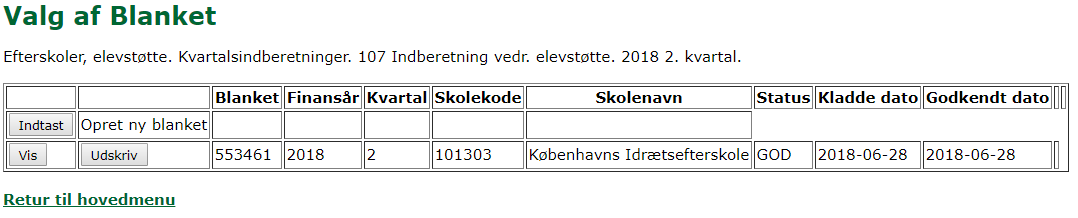 Ledelses- og revisorerklæringen skal anvendes i den fremsendte form. Der må ikke ændres i opsætningen eller ske kopiering over på f.eks. revisors brevpapir. Såfremt revisor tager forbehold eller afgiver supplerende oplysninger/supplerende oplysninger vedrørende forhold i indberetningen til sin erklæring, skal dette fremgå af afsnittene Forbehold og Supplerende oplysninger/supplerende oplysninger vedrørende forhold i indberetningen.Er der fejl i en attesteret ledelses- og revisorerklæring, skal fejlen rettes og ledelses- og revisorerklæringen skal fremsendes på ny.Ledelses- og revisorerklæringen er tilgængelig på Styrelsen for ministeriets hjemmeside: https://www.uvm.dk/institutioner-og-drift/oekonomi-og-drift/frie-skoler/frie-grundskoler/tilskud-til-frie-kostskolerLedelseserklæringen skal udfyldes og attesteres af skolens leder, og den tilhørende revisorerklæring skal attesteres af skolens revisor. Den attesterede ledelses- og revisorerklæring skal fremsendes til e-mailadressen: friekostskoler@stukuvm.dkSådan udfylder du ledelseserklæringen: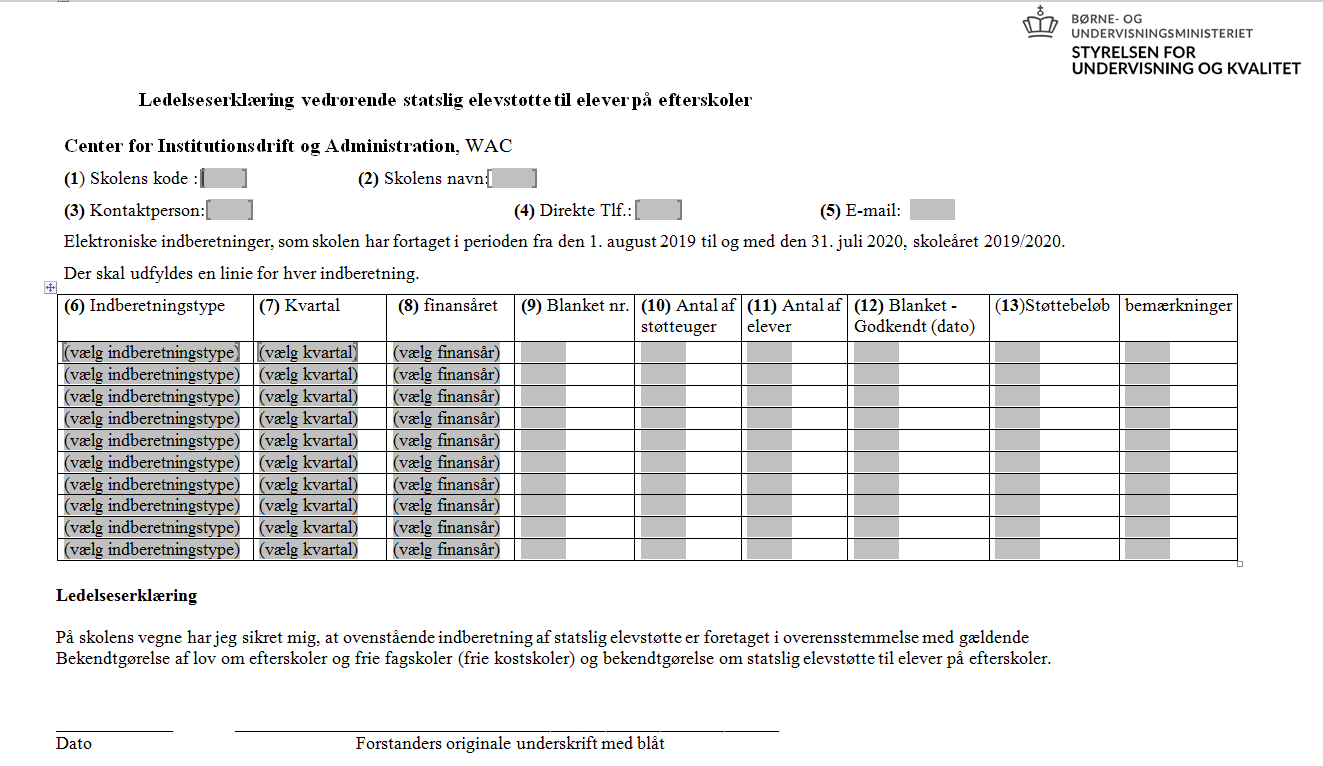 Sådan udfylder du revisorerklæringen: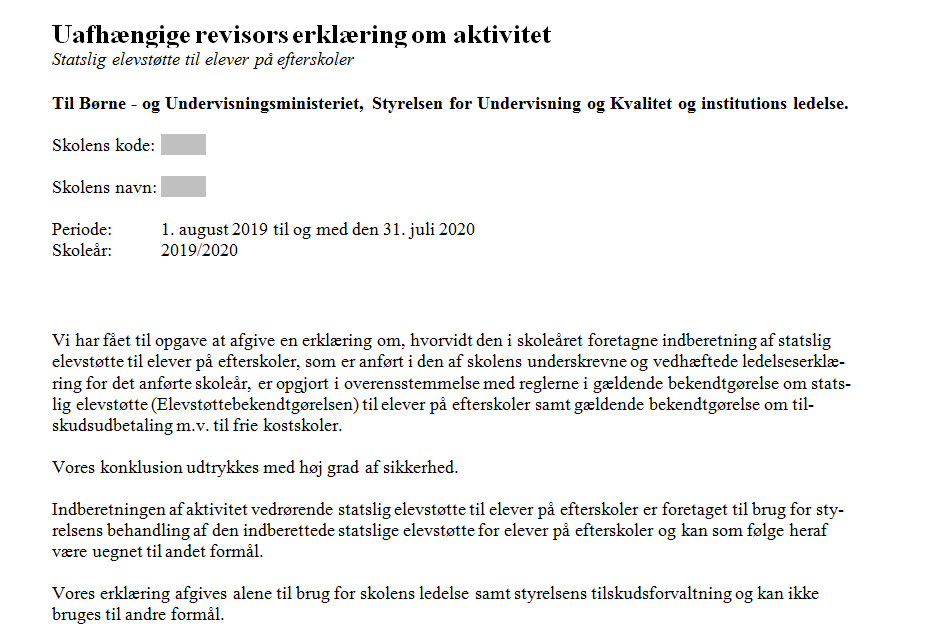 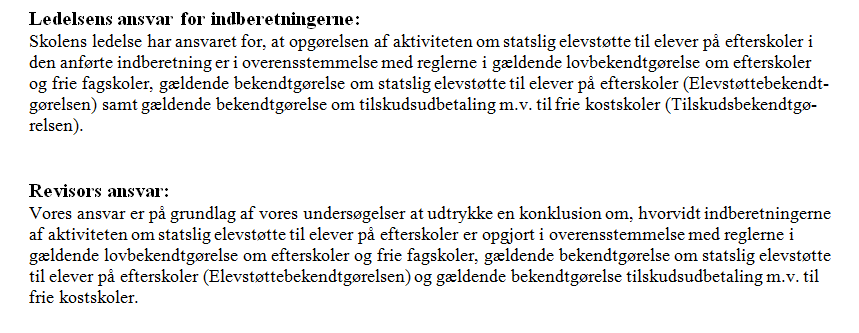 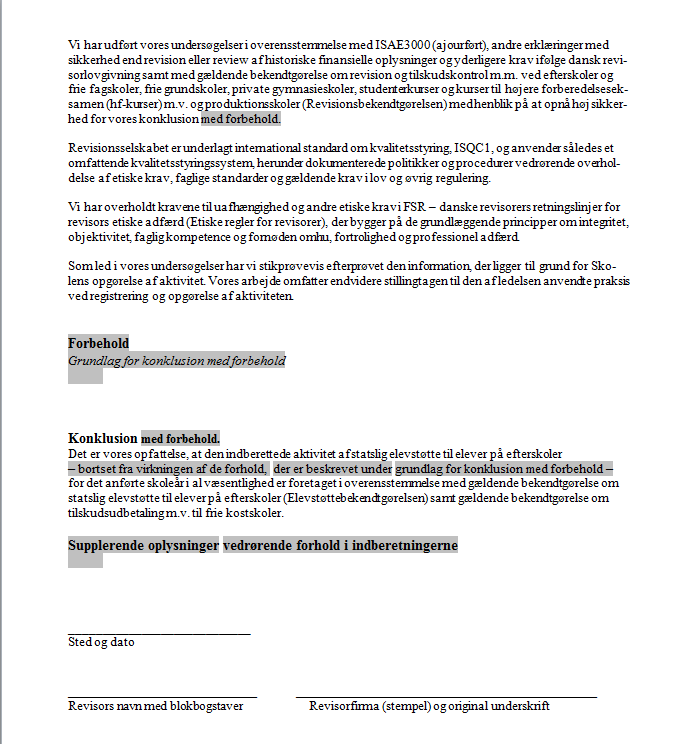 